ΘΕΜΑ: «Έγγραφές μαθητών/τριών στην Α΄ Τάξη για το σχολικό έτος 2020-2021 ».Αγαπητοί γονείς και κηδεμόνες,Τη Σχολική Χρονιά 2020-2021 στην Α΄Τάξη του Δημοτικού Σχολείου θα εγγραφούν και θα φοιτήσουν οι μαθητές/μαθήτριες που γεννήθηκαν από 01-01-2014 έως 31-12-2014.Οι εγγραφές των μαθητών/τριών στην Α΄ Τάξη για το σχολικό έτος 2020-2021 αρχίζουν την Παρασκευή   15– 5 - 2020 και λήγουν την Παρασκευή  29 – 5 – 2020.  	Τα απαραίτητα δικαιολογητικά για την εγγραφή τους στα σχολεία της ενιαίας εκπαιδευτικής περιφέρειας  της περιοχής Ανατολής και Βρυσούλας - Ιωαννίνων (1ο, 2ο, 3ο, 4ο Ανατολής και 6ο Ιωαννίνων - Εργατικές κατοικίες - Βρυσούλα), είναι τα εξής:1. Αίτηση εγγραφής (θα συμπληρωθεί σε έντυπο του σχολείου).2. Βεβαίωση φοίτησης στο Νηπιαγωγείο (Θα την παραλάβετε από το Νηπιαγωγείο όπου φοιτά ο/η μαθητής/μαθήτρια σήμερα). 3. Αποδεικτικό στοιχείο (λογαριασμός ΔΕΗ- ΟΤΕ- Ε1), από όπου θα αποδεικνύεται η διεύθυνση πρώτης κατοικίας του μαθητή.4. Ατομικό Δελτίο Υγείας του μαθητή (το έντυπο θα το προμηθευτείτε από το σχολείο μας).5. Επίδειξη του Βιβλιαρίου Υγείας του Παιδιού, ή προσκόμιση άλλου στοιχείου, στο οποίο αποδεικνύεται ότι έγιναν όλα τα προβλεπόμενα εμβόλια.6. Πιστοποιητικό Γέννησης, το οποίο θα αναζητηθεί από την υπηρεσία μας. Οι γονείς – κηδεμόνες των αλλοδαπών  μαθητών/τριών θα πρέπει οι ίδιοι να καταθέσουν το Πιστοποιητικό Γέννησης.Οι μαθητές/τριες της Α΄ Τάξης, μπορούν να εγγράφονται και στο Ολοήμερο Πρόγραμμα κατόπιν σχετικής αίτησης των γονέων-κηδεμόνων.Η κατάθεση των δικαιολογητικών θα γίνει στο 3ο Δημοτικό Σχολείο Ανατολής (Νυμφών και Φιλύρας τηλ. 2651048466 τις εργάσιμες ημέρες από 10.00΄  έως  12.00΄).Η κατανομή των μαθητών/τριών στα σχολεία της περιοχής θα γίνει με ευθύνη και εποπτεία της Τριμελούς Επιτροπής της Διεύθυνσης Πρωτοβάθμιας Εκπαίδευσης Ν. Ιωαννίνων με βάση,  την μόνιμη κατοικία των μαθητών/τριών και την υπάρχουσα χωροταξία .Περιπτώσεις μετεγγραφών για λόγους αλλαγής κατοικίας κ.ά. θα εξεταστούν σύμφωνα με το Π.Δ. 79/2017 από την 1η Σεπτεμβρίου έως την 10η Σεπτεμβρίου 2019.Από την ανωτέρω διαδικασία ΕΞΑΙΡΟΥΝΤΑΙ όσοι εκ των νέων μαθητών/τριών έχουν αδέλφια που φοιτούν ήδη σε κάποιο από τα σχολεία της περιοχής. Οι μαθητές/τριες αυτοί/αυτές θα εγγραφούν στα σχολεία που φοιτούν τα αδέλφια τους.                                                                          Ο ΔΙΕΥΘΥΝΤΗΣ                                                                          ΛΕΩΝΙΔΑΣ Ι.ΕΥΘΥΜΙΟΥ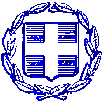 ΕΛΛΗΝΙΚΗ ΔΗΜΟΚΡΑΤΙΑΥΠΟΥΡΓΕΙΟ  ΠΑΙΔΕΙΑΣ  ΚΑΙ ΘΡΗΣΚΕΥΜΑΤΩΝΕΛΛΗΝΙΚΗ ΔΗΜΟΚΡΑΤΙΑΥΠΟΥΡΓΕΙΟ  ΠΑΙΔΕΙΑΣ  ΚΑΙ ΘΡΗΣΚΕΥΜΑΤΩΝΠΕΡΙΦΕΡΕΙΑΚΗ Δ/ΝΣΗ Π. & ΔΕΚΠ/ΣΗΣΗΠΕΙΡΟΥΠΕΡΙΦΕΡΕΙΑΚΗ Δ/ΝΣΗ Π. & ΔΕΚΠ/ΣΗΣΗΠΕΙΡΟΥ Δ/ΝΣΗ Α/ΘΜΙΑΣ ΕΚΠ/ΣΗΣ ΙΩΑΝΝΙΝΩΝ6Ο 12/Θ ΔΗΜΟΤΙΚΟ ΣΧΟΛΕΙΟ  ΙΩΑΝΝΙΝΩΝ    Δ/ΝΣΗ Α/ΘΜΙΑΣ ΕΚΠ/ΣΗΣ ΙΩΑΝΝΙΝΩΝ6Ο 12/Θ ΔΗΜΟΤΙΚΟ ΣΧΟΛΕΙΟ  ΙΩΑΝΝΙΝΩΝ   Ιωάννινα,  14/ 05/2019Ταχ. Δ/νση:  	Μ.Τριανταφυλλίδη-29-Τ.Κ. - Πόλη:45221-ΙωάννιναΤηλέφωνο-fax:26510-21467Email:mail@6dim-ioann.ioa.sch.grΠληροφορίες :Λεωνίδας ΕυθυμίουΔιευθυντής